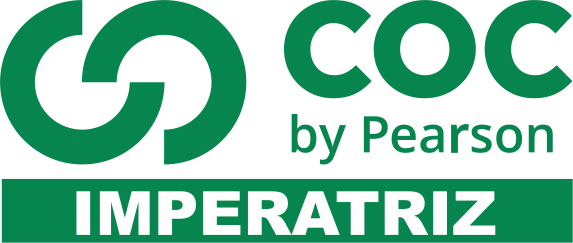 1ª – Circle the alternative that best complete the sentences.a) There ( is   /  are ) two courts in my school.b) There ( is   /  are ) one classroom in my school.c) There ( is   /  are ) fifteen classrooms in my school.2ª – Complete the chart with the information from the text.Lili and Mary study at different schools. In Mary’s school, there are three teacher’s room, four bathrooms, one art room and two cafeteria. In Lily’s school, there are two teacher’s room, six bathrooms, three art room and one cafeteria.Look at the map and answer the questions.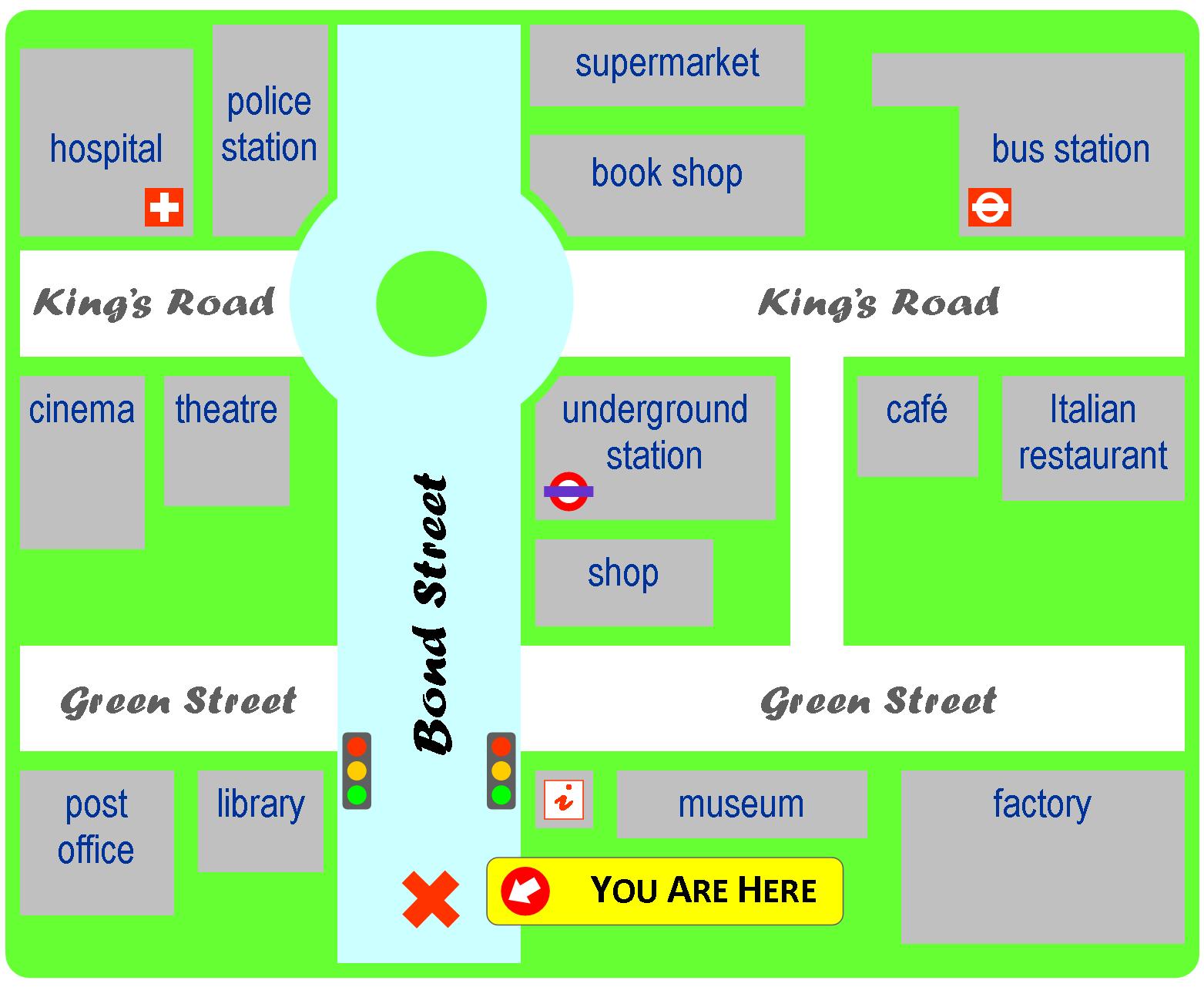 3ª - Where is the Café? It’s _______ the __________, next ________ the __________________________________.4ª – Where is the Italian Restaurant? ________________________________________.5ª - Where is the Police Stations? It’s ________ the _________, next ________ the __________________________________.6ª – Where is the Cinema? ________________________________________________.7ª – Choose the alternative that contains only places at school.a) Bedroom; Bathroom; Classroom; Art Room.b) Bathroom; Kitchen; Bedroom; Art Room.c) Bathroom; Art Room; Classroom; Teacher’s Room.d) Bathroom; Art Room; Living Room; Kitchen.e) Bathroom; Living Room; Garage; Bedroom.8ª – How many teacher’s room are there in your school (COC-Imperatriz)?look at the clocks below and answer the questions.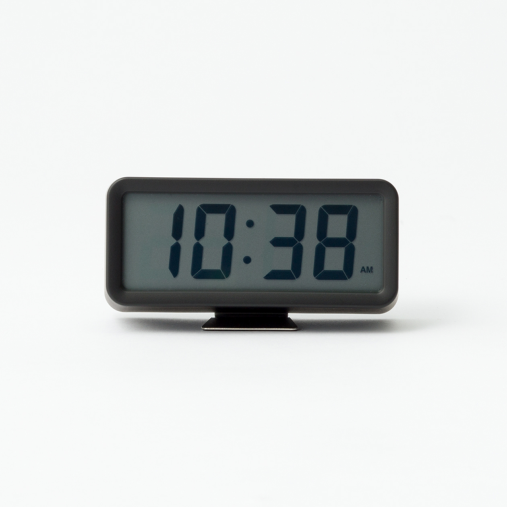 9. What time is it?a) It's ten twenty eightb) It's ten thirty eightc) It's twenty eight past tend) It's thirty eight past ten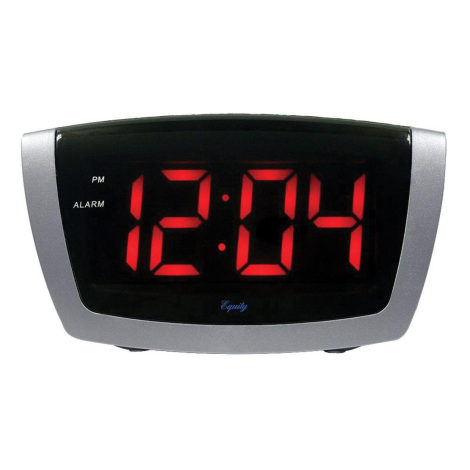 10. What time is it?a) It's twelve past fourb) It's four past twelvec) It's four to twelved) It's twelve fourteen11. What time do you start school?a) School starts at 7:20 in the afternoon.b) School starts at 7:20 in the evening.c) School starts at 7:20 in the morning.d) I don’t go to school.12. Choose the INCORRECT option.a) I have lunch at twenty past one.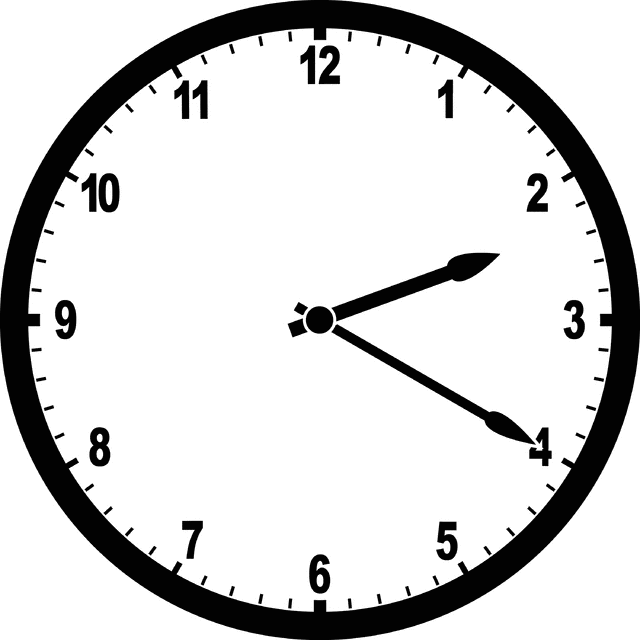 b) I go to school at seven o’clock.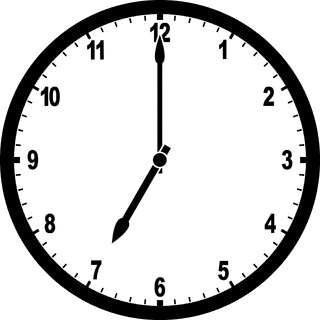 c) I go to bed at half past nine.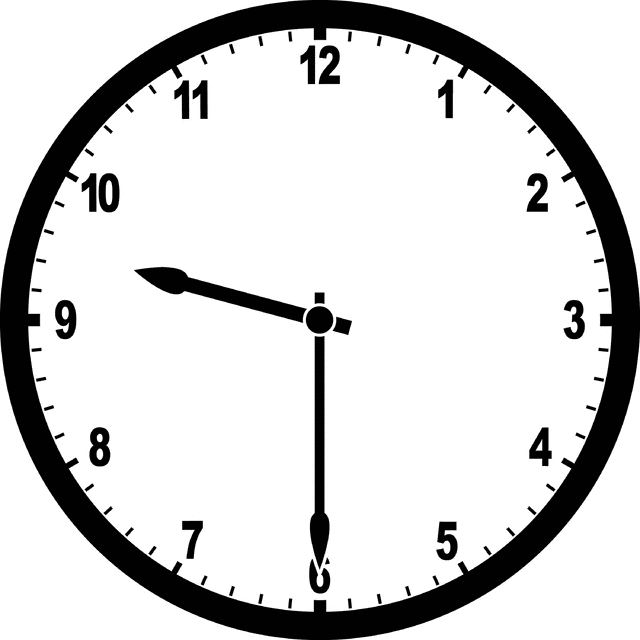 d) I do my homework at three o’clock.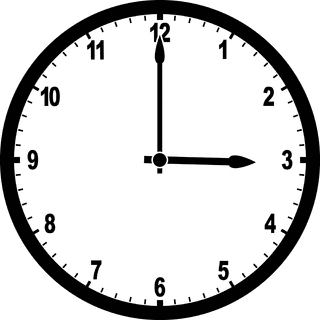 13. What time do you finish school?a) School finishes at 12:10 in the afternoon.b) School finishes at 12:10 in the evening.c) School finishes at 12:10 in the morning.d) I don’t go to school.14. Choose the INCORRECT option.a) I have lunch at twenty past two.b) I go to school at twelve o’clock.c) I go to bed at half past nine.d) I do my homework at three o’clock.Look at the clocks and choose the option that represent the correct time.15. What time is it?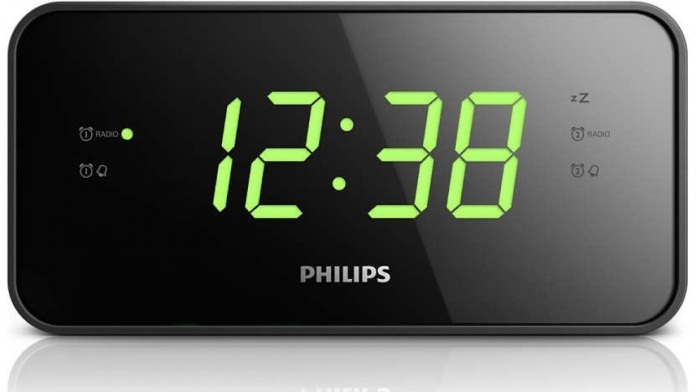 a) It’s twenty thirtyb) It’s twenty thirty eightc) It’s twelve thirty eightd) It’s thirty eight twelve16. What time is it?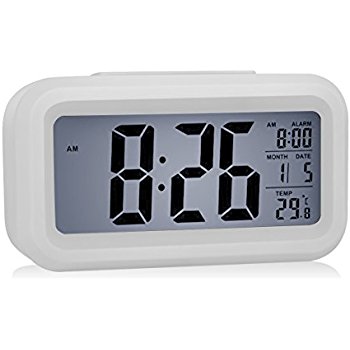 a) It’s twenty eight past eightb) It’s twelve eight past eightc) It’s eight twenty d) It’s thirty two to nineREAD THE TEXT AND ANSWER QUESTIONS 1, 2 AND 3 BELOW.17. How many art rooms are there in their school?____________________________________________18. How many bathrooms are there in their school?____________________________________________19. How many rooms are there in their school?____________________________________________20. Read the text below and complete with is or are.21. OMG! I can’t believe I forgot Julie’s party this weekend. I have to go. She never missed any of my parties. Here is the map to her house, do you think I’ll find it easily?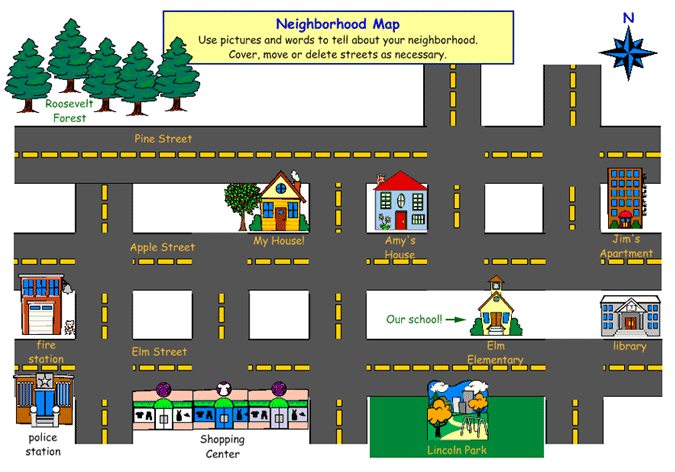 a) Where is my house?It’s on the ________________________ next to _____________________________.HOW MANYLILY’SMARY’STEACHER’S ROOMART ROOMCAFETERIABATHROOMS